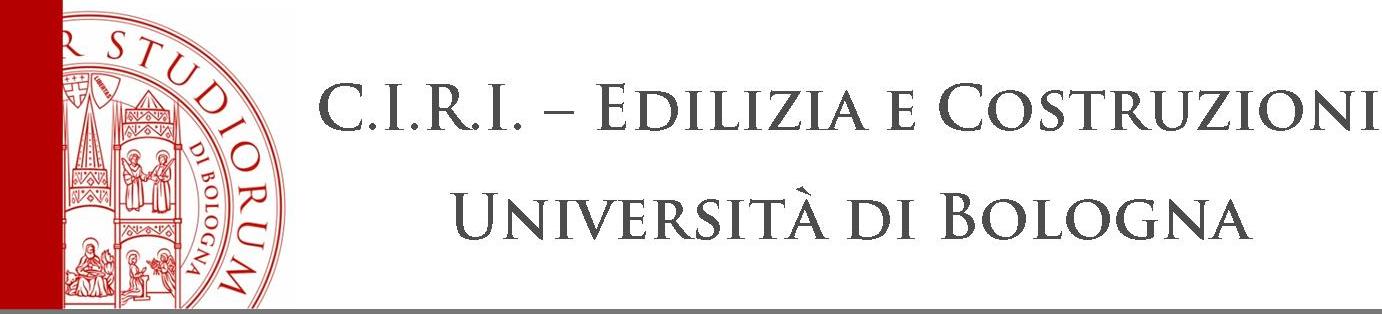 
VISITA CIRI Edilizia e Costruzioni18 Novembre 201110:00-13:00 Facoltà di Ingegneria Via del Lazzaretto 15/5 BolognaUnioncamere Emilia-Romagna in collaborazione con ASTER organizza visite assistite ai laboratori appartenenti alla Rete Alta Tecnologia dell’Emilia-Romagna.L’appuntamento del prossimo 18 novembre 2011 è dedicato alla visita al CIRI Edilizia e Costruzioni presso la facoltà di ingegneria dell’Università di Bologna alla Piattaforma Costruzioni e Edilizia della Rete Alta Tecnologia Emilia-Romagna.La partecipazione alla visita è gratuita previo invio della scheda di partecipazione da trasmettere compilata entro il 16 Novembre 2011, all’e-mail: laura.bertella@rer.camcom.it o al numero di fax 051 6377050. Descrizione dei LaboratoriIl CIRI Edilizia e Costruzioni si avvale per lo sviluppo delle attività di ricerca di tre laboratori situati nella sede di Ingegneria di via del Lazzaretto:Il laboratorio di ingegneria idraulica, le cui attività sono orientate alla ricerca e allo sviluppo di soluzioni per la progettazione, costruzione ed esercizio di opere e manufatti per la protezione idraulica del territorio, per la gestione delle risorse idriche e per lo sfruttamento dell’ energia fluidodinamica. Il laboratorio di ingegneria strutturale e geotecnica: le cui principali attività sono volte al controllo sperimentale sia delle costruzioni nuove, sia di quelle a carattere storico e monumentale, la determinazione delle proprietà meccaniche dei materiali, il controllo di qualità, lo studio del comportamento meccanico di modelli ed elementi strutturali in campo statico e dinamico, il controllo non distruttivo e il monitoraggio delle strutture.Il laboratorio di ingegneria acustica ed energetica, le cui principali attività sono volte alla valutazione ed ottimizzazione degli edifici e degli impianti sia dal punto di vista acustico che energetico; alla determinazione delle proprietà termiche ed acustiche dei materiali; alla progettazione di edifici e sale ad alte prestazioni acustiche; allo sviluppo di materiali e sistemi innovativi per applicazioni termiche ed acustiche. Il laboratorio è dotato di attrezzature avanzate per misure acustiche e termiche, anche in situ, e della velocità nei fluidi (PIV).Il CIRI Edilizia e Costruzioni è interessato alla collaborazione attiva con aziende: Aziende di produzione di materiali, componenti edilizi, elementi strutturali ed impiantistici    (antincendio e sicurezza, building automation, domotica, energie rinnovabili)Imprese di costruzione e di installazione di impianti e loro associazioniImprese di costruzione di infrastrutture e opere speciali (opere stradali, opere ferroviarie,   barriere acustiche, arredo urbano e spazi pubblici, ecc.)Aziende fornitrici di servizi per le costruzioniAziende di distribuzione e commercializzazione di materiali da costruzione, componenti impiantistici e loro associazioniGestori di servizi urbani e ambientali (acqua, energia, raccolta e smaltimento rifiuti urbani, teleriscaldamento, ecc.)Ordini professionali e Associazioni di progettistiCompagnie di Assicurazione e Agenzie di controllo tecnicoPromotori immobiliariEnti pubblici e locali PROGRAMMA VISITA LABORATORIO CIRI Edilizia e CostruzioniORE 10:00 INTRODUZIONE AI LAVORIA cura di Gabriella Gualandi, ASTERORE 10:15 La Rete Alta Tecnologia e la Piattaforma CostruzioniA cura di Teresa Bagnoli, ASTERORE 10:30 SALUTO DI BENVENUTO E PRESENTAZIONE DEL LABORATORIOA cura di Prof.Ing. Marco Savoia Direttore del CIRI Edilizia e CostruzioniORE 11:30 VISITA DEI LABORATORI DI FLUIDODINAMICA, STRUTTURE ED ACUSTICA-ENERGETICAORE 13:00  CHIUSURA LAVORIPER PARTECIPARE:compilare e recapitare la scheda di adesione alla Segreteria Organizzativa di UNIONCAMERE riportata nella pagina successiva.VISITA CIRI Edilizia e Costruzioni18 novembre 201110:00-13:00 Laboratori della Facoltà di Ingegneria Via del Lazzaretto 15/5BolognaDa inviare compilata entro il 16 novembre 2011 all’e-mail laura.bertella@rer.camcom.it o al numero di fax 051 6377050Scheda di adesioneNome 	Cognome 	Ente / società 	C.F./P. IVA …………………………………………………………………………………………………………………………………….Via 	CAP …………… Comune ………………….….… Prov. 	Tel …………….………....… Fax ……………………………………………………….Cell	e-mail 	  _____________________________________________________________________________________Informativa ai sensi dell’art. 13 del D.Lgs. 30 giugno 2003, n. 196 - La informiamo che i dati forniti saranno trattati al solo fine di sottoporre alla Sua attenzione proposte, informazioni, iniziative, nonché per inviare materiale informativo. Titolare del trattamento è Unioncamere Emilia-Romagna, viale Aldo Moro 62 – 40127 Bologna. In ogni momento, potrà esercitare i diritti previsti dall’art. 8 del D.Lgs. 196/2003 rivolgendosi al Titolare del trattamento. Consenso al trattamento dei dati: preso atto dell’informativa, esprimo in mio consenso al trattamento dei dati secondo le modalità e per le sole finalità ivi previste.	Firma	__________________________________